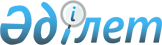 О внесении изменений в решение Глубоковского районного маслихата от 31 декабря 2019 года № 38/2-VI "О бюджетах поселков и сельских округов Глубоковского района на 2020-2022 годы"
					
			С истёкшим сроком
			
			
		
					Решение Глубоковского районного маслихата Восточно-Казахстанской области от 21 декабря 2020 года № 54/2-VI. Зарегистрировано Департаментом юстиции Восточно-Казахстанской области 24 декабря 2020 года № 8027. Прекращено действие в связи с истечением срока
      Примечание ИЗПИ.
      В тексте документа сохранена пунктуация и орфография оригинала.
      В соответствии со статьей 109-1 Бюджетного кодекса Республики Казахстан от 4 декабря 2008 года, подпунктом 1) пункта 1 статьи 6 Закона Республики Казахстан от 23 января 2001 года "О местном государственном управлении и самоуправлении в Республике Казахстан", решением Глубоковского районного маслихата от 3 декабря 2020 года № 53/2-VI "О внесении изменений в решение Глубоковского районного маслихата от 23 декабря 2019 года № 37/2-VI "О Глубоковском районном бюджете на 2020-2022 годы" (зарегистрировано в Реестре государственной регистрации нормативных правовых актов № 7973) Глубоковский районный маслихат РЕШИЛ:
      1. Внести в решение Глубоковского районного маслихата от 31 декабря 2019 года № 38/2-VI "О бюджетах поселков и сельских округов Глубоковского района на 2020-2022 годы" (зарегистрировано в Реестре государственной регистрации нормативных правовых актов № 6507, опубликовано 18 января 2020 года в Эталонном контрольном банке нормативных правовых актов Республики Казахстан в электронном виде) следующие изменения:
      подпункты 1) и 2) пункта 1 изложить в следующей редакции:
      "1) доходы – 26469 тысяч тенге, в том числе:
      налоговые поступления – 4571 тысяч тенге;
      неналоговые поступления – 0 тысяч тенге;
      поступления от продажи основного капитала – 0 тысяч тенге;
      поступления трансфертов – 21898 тысяч тенге;
      2) затраты – 27099 тысяч тенге;";
      подпункты 1) и 2) пункта 3 изложить в следующей редакции:
      "1) доходы – 46617,9 тысяч тенге, в том числе:
      налоговые поступления – 31176,9 тысяч тенге;
      неналоговые поступления – 0 тысяч тенге;
      поступления от продажи основного капитала – 0 тысяч тенге;
      поступления трансфертов – 15441 тысяч тенге;
      2) затраты – 55582,9 тысяч тенге;";
      подпункты 1) и 2) пункта 7 изложить в следующей редакции:
      "1) доходы – 24404 тысяч тенге, в том числе:
      налоговые поступления – 11273 тысяч тенге;
      неналоговые поступления – 0 тысяч тенге;
      поступления от продажи основного капитала – 0 тысяч тенге;
      поступления трансфертов – 13131 тысяч тенге;
      2) затраты – 27927,4 тысяч тенге;";
      подпункты 1) и 2) пункта 11 изложить в следующей редакции:
      "1) доходы – 23170 тысяч тенге, в том числе:
      налоговые поступления – 6639 тысяч тенге;
      неналоговые поступления – 0 тысяч тенге;
      поступления от продажи основного капитала – 0 тысяч тенге;
      поступления трансфертов – 16531 тысяч тенге;
      2) затраты –24002,8 тысяч тенге;";
      подпункты 1) и 2) пункта 15 изложить в следующей редакции:
      "1) доходы – 125033 тысяч тенге, в том числе:
      налоговые поступления – 41420 тысяч тенге;
      неналоговые поступления – 0 тысяч тенге;
      поступления от продажи основного капитала – 0 тысяч тенге;
      поступления трансфертов – 83613 тысяч тенге;
      2) затраты – 131558,9 тысяч тенге;";
      подпункты 1) и 2) пункта 17 изложить в следующей редакции:
      "1) доходы – 51576,8 тысяч тенге, в том числе:
      налоговые поступления – 24831,8 тысяч тенге;
      неналоговые поступления – 75 тысяч тенге;
      поступления от продажи основного капитала – 0 тысяч тенге;
      поступления трансфертов – 26670 тысяч тенге;
      2) затраты – 54171,1 тысяч тенге;";
      подпункты 1) и 2) пункта 19 изложить в следующей редакции:
      "1) доходы – 43106,9 тысяч тенге, в том числе:
      налоговые поступления – 6843,9 тысяч тенге;
      неналоговые поступления – 0 тысяч тенге;
      поступления от продажи основного капитала – 0 тысяч тенге;
      поступления трансфертов – 36263 тысяч тенге;
      2) затраты – 43729 тысяч тенге;";
      подпункты 1) и 2) пункта 21 изложить в следующей редакции:
      "1) доходы – 39987 тысяч тенге, в том числе:
      налоговые поступления – 12817 тысяч тенге;
      неналоговые поступления – 0 тысяч тенге;
      поступления от продажи основного капитала – 0 тысяч тенге;
      поступления трансфертов – 27170 тысяч тенге;
      2) затраты – 42543,2 тысяч тенге;";
      подпункты 1) и 2) пункта 23 изложить в следующей редакции:
      "1) доходы – 64808,8 тысяч тенге, в том числе:
      налоговые поступления – 2841 тысяч тенге;
      неналоговые поступления – 1065,8 тысяч тенге;
      поступления от продажи основного капитала – 0 тысяч тенге;
      поступления трансфертов – 60902 тысяч тенге;
      2) затраты – 64808,8 тысяч тенге;";
      подпункты 1) и 2) пункта 25 изложить в следующей редакции:
      "1) доходы – 30541,6 тысяч тенге, в том числе:
      налоговые поступления – 18336 тысяч тенге;
      неналоговые поступления – 0 тысяч тенге;
      поступления от продажи основного капитала – 0 тысяч тенге;
      поступления трансфертов – 12205,6 тысяч тенге;
      2) затраты – 34844,9 тысяч тенге;";
      подпункты 1) и 2) пункта 29 изложить в следующей редакции:
      "1) доходы – 36417,3 тысяч тенге, в том числе:
      налоговые поступления – 10975,2 тысяч тенге;
      неналоговые поступления – 0 тысяч тенге;
      поступления от продажи основного капитала – 0 тысяч тенге;
      поступления трансфертов – 25442,1 тысяч тенге;
      2) затраты – 42168,9 тысяч тенге;";
      подпункты 1) и 2) пункта 33 изложить в следующей редакции:
      "1) доходы – 33786 тысяч тенге, в том числе:
      налоговые поступления – 10666,8 тысяч тенге;
      неналоговые поступления – 0 тысяч тенге;
      поступления от продажи основного капитала – 0 тысяч тенге;
      поступления трансфертов – 23119,2 тысяч тенге;
      2) затраты – 34939,3 тысяч тенге;";
      приложения 1, 4, 7, 10, 13, 16, 22, 25, 28, 31, 34, 37, 40, 43, 49 изложить в редакции согласно приложениям 1, 2, 3, 4, 5, 6, 7, 8, 9, 10, 11, 12, 13, 14, 15 к настоящему решению.
      2. Настоящее решение вводится в действие с 1 января 2020 года. Бюджет поселка Алтайский Глубоковского района на 2020 год Бюджет поселка Белоусовка Глубоковского района на 2020 год Бюджет БерҰзовского сельского округа Глубоковского района на 2020 год Бюджет Бобровского сельского округа Глубоковского района на 2020 год Бюджет Быструшинского сельского округа Глубоковского района на 2020 год Бюджет поселка Верхнеберезовский Глубоковского района на 2020 год Бюджет поселка Глубокое Глубоковского района на 2020 год Бюджет Иртышского сельского округа Глубоковского района на 2020 год Бюджет Кожоховского сельского округа Глубоковского района на 2020 год Бюджет Красноярского сельского округа Глубоковского района на 2020 год Бюджет Малоубинского сельского округа Глубоковского района на 2020 год Бюджет Опытнопольского сельского округа Глубоковского района на 2020 год Бюджет Секисовского сельского округа Глубоковского района на 2020 год Бюджет Тарханского сельского округа Глубоковского района на 2020 год Бюджет Черемшанского сельского округа Глубоковского района на 2020 год
					© 2012. РГП на ПХВ «Институт законодательства и правовой информации Республики Казахстан» Министерства юстиции Республики Казахстан
				
      Председатель сессии 

А. Калигожин

      Секретарь Глубоковского районного маслихата 

А. Баймульдинов
Приложение 1 к решению 
Глубоковского районного маслихата 
от 21 декабря 2020 года 
№ 54/2-VIПриложение 1 к решению 
Глубоковского районного маслихата 
от 31 декабря 2019 года 
№ 38/2-VI
Категория
Категория
Категория
Категория
Сумма, тысяч тенге
Класс
Класс
Класс
Сумма, тысяч тенге
Подкласс
Подкласс
Сумма, тысяч тенге
Наименование
Сумма, тысяч тенге
1
2
3
4
5
I. Доходы
26469
Собственные доходы
4571
1
Налоговые поступления
4571
01
Подоходный налог
418
2
Индивидуальный подоходный налог
418
04
Налоги на собственность
4153
1
Налоги на имущество
85
3
Земельный налог
145
4
Налог на транспортные средства
3923
4
Поступления трансфертов 
21898
02
Трансферты из вышестоящих органов государственного управления
21898
3
Трансферты из районного (города областного значения) бюджета
21898
Функциональная группа
Функциональная группа
Функциональная группа
Функциональная группа
Функциональная группа
Сумма, тысяч тенге
Функциональная подгруппа
Функциональная подгруппа
Функциональная подгруппа
Функциональная подгруппа
Сумма, тысяч тенге
Администратор программ
Администратор программ
Администратор программ
Сумма, тысяч тенге
Программа
Программа
Сумма, тысяч тенге
Наименование
Сумма, тысяч тенге
1
2
3
4
5
6
II. Затраты
27099
01
Государственные услуги общего характера
18695
1
Представительные, исполнительные и другие органы, выполняющие общие функции государственного управления
18695
124
Аппарат акима города районного значения, села, поселка, сельского округа
18695
001
Услуги по обеспечению деятельности акима города районного значения, села, поселка, сельского округа
18695
07
Жилищно-коммунальное хозяйство
4251
3
Благоустройство населенных пунктов
4251
124
Аппарат акима города районного значения, села, поселка, сельского округа
4251
008
Освещение улиц населенных пунктов
3733
009
Обеспечение санитарии населенных пунктов
518
12
Транспорт и коммуникации
4096,4
1
Автомобильный транспорт
4096,4
124
Аппарат акима города районного значения, села, поселка, сельского округа
4096,4
013
Обеспечение функционирования автомобильных дорог в городах районного значения, селах, поселках, сельских округах
4096,4
15
Трансферты
56,6
1
Трансферты
56,6
124
Аппарат акима города районного значения, села, поселка, сельского округа
56,6
048
Возврат неиспользованных (недоиспользованных) целевых трансфертов
56,6
III. Чистое бюджетное кредитование
0
IV. Сальдо по операциям с финансовыми активами
0
Приобретение финансовых активов
0
Поступления от продажи финансовых активов государства
0
V. Дефицит (профицит) бюджета
-630
VI. Финансирование дефицита (использование профицита) бюджета
630
Поступления займов
0
Погашение займов
0
8
Используемые остатки бюджетных средств
630
01
Остатки свободных средств
630
1
Свободные остатки бюджетных средств
630Приложение 2 к решению 
Глубоковского районного маслихата 
от 21 декабря 2020 года 
№ 54/2-VIПриложение 4 к решению 
Глубоковского районного маслихата 
от 31 декабря 2019 года 
№ 38/2-VI
Категория
Категория
Категория
Категория
Сумма, тысяч тенге
Класс
Класс
Класс
Сумма, тысяч тенге
Подкласс
Подкласс
Сумма, тысяч тенге
Наименование
Сумма, тысяч тенге
1
2
3
4
5
I. Доходы
46617,9
Собственные доходы
31176,9
1
Налоговые поступления
31176,9
01
Подоходный налог
8104
2
Индивидуальный подоходный налог
8104
04
Налоги на собственность
23072,9
1
Налоги на имущество
519
3
Земельный налог
1084
4
Налог на транспортные средства
21469,9
4
Поступления трансфертов 
15441
02
Трансферты из вышестоящих органов государственного управления
15441
3
Трансферты из районного (города областного значения) бюджета
15441
Функциональная группа
Функциональная группа
Функциональная группа
Функциональная группа
Функциональная группа
Сумма, тысяч тенге
Функциональная подгруппа
Функциональная подгруппа
Функциональная подгруппа
Функциональная подгруппа
Сумма, тысяч тенге
Администратор программ
Администратор программ
Администратор программ
Сумма, тысяч тенге
Программа
Программа
Сумма, тысяч тенге
Наименование
Сумма, тысяч тенге
1
2
3
4
5
6
II. Затраты
55582,9
01
Государственные услуги общего характера
31352,8
1
Представительные, исполнительные и другие органы, выполняющие общие функции государственного управления
31352,8
124
Аппарат акима города районного значения, села, поселка, сельского округа
31352,8
001
Услуги по обеспечению деятельности акима города районного значения, села, поселка, сельского округа
31352,8
07
Жилищно-коммунальное хозяйство
11920,1
3
Благоустройство населенных пунктов
11920,1
124
Аппарат акима города районного значения, села, поселка, сельского округа
11920,1
008
Освещение улиц населенных пунктов
8877
009
Обеспечение санитарии населенных пунктов
1863
011
Благоустройство и озеленение населенных пунктов
1180,1
12
Транспорт и коммуникации
12303,5
1
Автомобильный транспорт
12303,5
124
Аппарат акима города районного значения, села, поселка, сельского округа
12303,5
013
Обеспечение функционирования автомобильных дорог в городах районного значения, селах, поселках, сельских округах
12303,5
15
Трансферты
6,5
1
Трансферты
6,5
124
Аппарат акима города районного значения, села, поселка, сельского округа
6,5
048
Возврат неиспользованных (недоиспользованных) целевых трансфертов
6,5
III. Чистое бюджетное кредитование
0
IV. Сальдо по операциям с финансовыми активами
0
Приобретение финансовых активов
0
Поступления от продажи финансовых активов государства
0
V. Дефицит (профицит) бюджета
-8965
VI. Финансирование дефицита (использование профицита) бюджета
8965
Поступления займов
0
Погашение займов
0
8
Используемые остатки бюджетных средств
8965
01
Остатки свободных средств
8965
1
Свободные остатки бюджетных средств
8965Приложение 3 к решению 
Глубоковского районного маслихата 
от 21 декабря 2020 года 
№ 54/2-VIПриложение 7 к решению 
Глубоковского районного маслихата 
от 31 декабря 2019 года 
№ 38/2-VI
Категория
Категория
Категория
Категория
Сумма, тысяч тенге
Класс
Класс
Класс
Сумма, тысяч тенге
Подкласс
Подкласс
Сумма, тысяч тенге
Наименование
Сумма, тысяч тенге
1
2
3
4
5
I. Доходы
24272,5
Собственные доходы
5754,5
1
Налоговые поступления
4893
01
Подоходный налог
373
2
Индивидуальный подоходный налог
373
04
Налоги на собственность
4520
1
Налоги на имущество
51
3
Земельный налог
180
4
Налог на транспортные средства
4289
2
Неналоговые поступления
861,5
06
Прочие неналоговые поступления
861,5
1
Прочие неналоговые поступления
861,5
4
Поступления трансфертов 
18518
02
Трансферты из вышестоящих органов государственного управления
18518
3
Трансферты из районного (города областного значения) бюджета
18518
Функциональная группа
Функциональная группа
Функциональная группа
Функциональная группа
Функциональная группа
Сумма, тысяч тенге
Функциональная подгруппа
Функциональная подгруппа
Функциональная подгруппа
Функциональная подгруппа
Сумма, тысяч тенге
Администратор программ
Администратор программ
Администратор программ
Сумма, тысяч тенге
Программа
Программа
Сумма, тысяч тенге
Наименование
Сумма, тысяч тенге
1
2
3
4
5
6
II. Затраты
24272,5
01
Государственные услуги общего характера
22436,5
1
Представительные, исполнительные и другие органы, выполняющие общие функции государственного управления
22436,5
124
Аппарат акима города районного значения, села, поселка, сельского округа
22436,5
001
Услуги по обеспечению деятельности акима города районного значения, села, поселка, сельского округа
22141,1
022
Капитальные расходы государственного органа
295,4
07
Жилищно-коммунальное хозяйство
1036
3
Благоустройство населенных пунктов
1036
124
Аппарат акима города районного значения, села, поселка, сельского округа
1036
008
Освещение улиц населенных пунктов
156
009
Обеспечение санитарии населенных пунктов
480
011
Благоустройство и озеленение населенных пунктов
400
12
Транспорт и коммуникации
800
1
Автомобильный транспорт
800
124
Аппарат акима города районного значения, села, поселка, сельского округа
800
013
Обеспечение функционирования автомобильных дорог в городах районного значения, селах, поселках, сельских округах
800
III. Чистое бюджетное кредитование
0
IV. Сальдо по операциям с финансовыми активами
0
Приобретение финансовых активов
0
Поступления от продажи финансовых активов государства
0
V. Дефицит (профицит) бюджета
0
VI. Финансирование дефицита (использование профицита) бюджета
0
Поступления займов
0
Погашение займов
0
8
Используемые остатки бюджетных средств
0
01
Остатки свободных средств
0
1
Свободные остатки бюджетных средств
0Приложение 4 к решению 
Глубоковского районного маслихата 
от 21 декабря 2020 года 
№ 54/2-VIПриложение 10 к решению 
Глубоковского районного маслихата 
от 31 декабря 2019 года 
№ 38/2-VI
Категория
Категория
Категория
Категория
Сумма, тысяч тенге
Класс
Класс
Класс
Сумма, тысяч тенге
Подкласс
Подкласс
Сумма, тысяч тенге
Наименование
Сумма, тысяч тенге
1
2
3
4
5
I. Доходы
24404
Собственные доходы
11273
1
Налоговые поступления
11273
01
Подоходный налог
1820
2
Индивидуальный подоходный налог
1820
04
Налоги на собственность
9453
1
Налоги на имущество
325
3
Земельный налог
1092
4
Налог на транспортные средства
8036
4
Поступления трансфертов 
13131
02
Трансферты из вышестоящих органов государственного управления
13131
3
Трансферты из районного (города областного значения) бюджета
13131
Функциональная группа
Функциональная группа
Функциональная группа
Функциональная группа
Функциональная группа
Сумма, тысяч тенге
Функциональная подгруппа
Функциональная подгруппа
Функциональная подгруппа
Функциональная подгруппа
Сумма, тысяч тенге
Администратор программ
Администратор программ
Администратор программ
Сумма, тысяч тенге
Программа
Программа
Сумма, тысяч тенге
Наименование
Сумма, тысяч тенге
1
2
3
4
5
6
II. Затраты
27927,4
01
Государственные услуги общего характера
19561
1
Представительные, исполнительные и другие органы, выполняющие общие функции государственного управления
19561
124
Аппарат акима города районного значения, села, поселка, сельского округа
19561
001
Услуги по обеспечению деятельности акима города районного значения, села, поселка, сельского округа
19561
07
Жилищно-коммунальное хозяйство
2029,3
3
Благоустройство населенных пунктов
2029,3
124
Аппарат акима города районного значения, села, поселка, сельского округа
2029,3
008
Освещение улиц населенных пунктов
394
009
Обеспечение санитарии населенных пунктов
431,3
011
Благоустройство и озеленение населенных пунктов
1204
12
Транспорт и коммуникации
6336,3
1
Автомобильный транспорт
6336,3
124
Аппарат акима города районного значения, села, поселка, сельского округа
6336,3
013
Обеспечение функционирования автомобильных дорог в городах районного значения, селах, поселках, сельских округах
6336,3
15
Трансферты
0,8
1
Трансферты
0,8
124
Аппарат акима города районного значения, села, поселка, сельского округа
0,8
048
Возврат неиспользованных (недоиспользованных) целевых трансфертов
0,8
III. Чистое бюджетное кредитование
0
IV. Сальдо по операциям с финансовыми активами
0
Приобретение финансовых активов
0
Поступления от продажи финансовых активов государства
0
V. Дефицит (профицит) бюджета
-3523,4
VI. Финансирование дефицита (использование профицита) бюджета
3523,4
Поступления займов
0
Погашение займов
0
8
Используемые остатки бюджетных средств
3523,4
01
Остатки свободных средств
3523,4
1
Свободные остатки бюджетных средств
3523,4Приложение 5 к решению 
Глубоковского районного маслихата 
от 21 декабря 2020 года 
№ 54/2-VIПриложение 13 к решению 
Глубоковского районного маслихата 
от 31 декабря 2019 года 
№ 38/2-VI
Категория
Категория
Категория
Категория
Сумма, тысяч тенге
Класс
Класс
Класс
Сумма, тысяч тенге
Подкласс
Подкласс
Сумма, тысяч тенге
Наименование
Сумма, тысяч тенге
1
2
3
4
5
I. Доходы
23905
Собственные доходы
5249,3
1
Налоговые поступления
5163
01
Подоходный налог
105
2
Индивидуальный подоходный налог
105
04
Налоги на собственность
5058
1
Налоги на имущество
28,1
3
Земельный налог
578,6
4
Налог на транспортные средства
4451,3
2
Неналоговые поступления
86,3
06
Прочие неналоговые поступления
86,3
1
Прочие неналоговые поступления
86,3
4
Поступления трансфертов 
18655,7
02
Трансферты из вышестоящих органов государственного управления
18655,7
3
Трансферты из районного (города областного значения) бюджета
18655,7
Функциональная группа
Функциональная группа
Функциональная группа
Функциональная группа
Функциональная группа
Сумма, тысяч тенге
Функциональная подгруппа
Функциональная подгруппа
Функциональная подгруппа
Функциональная подгруппа
Сумма, тысяч тенге
Администратор программ
Администратор программ
Администратор программ
Сумма, тысяч тенге
Программа
Программа
Сумма, тысяч тенге
Наименование
Сумма, тысяч тенге
1
2
3
4
5
6
II. Затраты
23905
01
Государственные услуги общего характера
20877
1
Представительные, исполнительные и другие органы, выполняющие общие функции государственного управления
20877
124
Аппарат акима города районного значения, села, поселка, сельского округа
20877
001
Услуги по обеспечению деятельности акима города районного значения, села, поселка, сельского округа
20877
07
Жилищно-коммунальное хозяйство
982
3
Благоустройство населенных пунктов
982
124
Аппарат акима города районного значения, села, поселка, сельского округа
982
008
Освещение улиц населенных пунктов
640
009
Обеспечение санитарии населенных пунктов
342
12
Транспорт и коммуникации
2046
1
Автомобильный транспорт
2046
124
Аппарат акима города районного значения, села, поселка, сельского округа
2046
013
Обеспечение функционирования автомобильных дорог в городах районного значения, селах, поселках, сельских округах
2046
III. Чистое бюджетное кредитование
0
IV. Сальдо по операциям с финансовыми активами
0
Приобретение финансовых активов
0
Поступления от продажи финансовых активов государства
0
V. Дефицит (профицит) бюджета
0
VI. Финансирование дефицита (использование профицита) бюджета
0
Поступления займов
0
Погашение займов
0
8
Используемые остатки бюджетных средств
0
01
Остатки свободных средств
0
1
Свободные остатки бюджетных средств
0Приложение 6 к решению 
Глубоковского районного маслихата 
от 21 декабря 2020 года 
№ 54/2-VIПриложение 16 к решению 
Глубоковского районного маслихата 
от 31 декабря 2019 года 
№ 38/2-VI
Категория
Категория
Категория
Категория
Сумма, тысяч тенге
Класс
Класс
Класс
Сумма, тысяч тенге
Подкласс
Подкласс
Сумма, тысяч тенге
Наименование
Сумма, тысяч тенге
1
2
3
4
5
I. Доходы
23170
Собственные доходы
6639
1
Налоговые поступления
6639
01
Подоходный налог
1705
2
Индивидуальный подоходный налог
1705
04
Налоги на собственность
4934
1
Налоги на имущество
91
3
Земельный налог
282
4
Налог на транспортные средства
4561
4
Поступления трансфертов 
16531
02
Трансферты из вышестоящих органов государственного управления
16531
3
Трансферты из районного (города областного значения) бюджета
16531
Функциональная группа
Функциональная группа
Функциональная группа
Функциональная группа
Функциональная группа
Сумма, тысяч тенге
Функциональная подгруппа
Функциональная подгруппа
Функциональная подгруппа
Функциональная подгруппа
Сумма, тысяч тенге
Администратор программ
Администратор программ
Администратор программ
Сумма, тысяч тенге
Программа
Программа
Сумма, тысяч тенге
Наименование
Сумма, тысяч тенге
1
2
3
4
5
6
II. Затраты
24002,8
01
Государственные услуги общего характера
19424
1
Представительные, исполнительные и другие органы, выполняющие общие функции государственного управления
19424
124
Аппарат акима города районного значения, села, поселка, сельского округа
19424
001
Услуги по обеспечению деятельности акима города районного значения, села, поселка, сельского округа
19424
07
Жилищно-коммунальное хозяйство
961
3
Благоустройство населенных пунктов
961
124
Аппарат акима города районного значения, села, поселка, сельского округа
961
008
Освещение улиц населенных пунктов
400
009
Обеспечение санитарии населенных пунктов
521
12
Транспорт и коммуникации
3616,5
1
Автомобильный транспорт
3616,5
124
Аппарат акима города районного значения, села, поселка, сельского округа
3616,5
013
Обеспечение функционирования автомобильных дорог в городах районного значения, селах, поселках, сельских округах
3616,5
15
Трансферты
1,3
1
Трансферты
1,3
124
Аппарат акима города районного значения, села, поселка, сельского округа
1,3
048
Возврат неиспользованных (недоиспользованных) целевых трансфертов
1,3
III. Чистое бюджетное кредитование
0
IV. Сальдо по операциям с финансовыми активами
0
Приобретение финансовых активов
0
Поступления от продажи финансовых активов государства
0
V. Дефицит (профицит) бюджета
-832,8
VI. Финансирование дефицита (использование профицита) бюджета
832,8
Поступления займов
0
Погашение займов
0
8
Используемые остатки бюджетных средств
832,8
01
Остатки свободных средств
832,8
1
Свободные остатки бюджетных средств
832,8Приложение 7 к решению 
Глубоковского районного маслихата 
от 21 декабря 2020 года 
№ 54/2-VIПриложение 22 к решению 
Глубоковского районного маслихата 
от 31 декабря 2019 года 
№ 38/2-VI
Категория
Категория
Категория
Категория
Сумма, тысяч тенге
Класс
Класс
Класс
Сумма, тысяч тенге
Подкласс
Подкласс
Сумма, тысяч тенге
Наименование
Сумма, тысяч тенге
1
2
3
4
5
I. Доходы
125033
Собственные доходы
41420
1
Налоговые поступления
41420
01
Подоходный налог
15481
2
Индивидуальный подоходный налог
15481
04
Налоги на собственность
25939
1
Налоги на имущество
810
3
Земельный налог
2600
4
Налог на транспортные средства
22529
4
Поступления трансфертов 
83613
02
Трансферты из вышестоящих органов государственного управления
83613
3
Трансферты из районного (города областного значения) бюджета
83613
Функциональная группа
Функциональная группа
Функциональная группа
Функциональная группа
Функциональная группа
Сумма, тысяч тенге
Функциональная подгруппа
Функциональная подгруппа
Функциональная подгруппа
Функциональная подгруппа
Сумма, тысяч тенге
Администратор программ
Администратор программ
Администратор программ
Сумма, тысяч тенге
Программа
Программа
Сумма, тысяч тенге
Наименование
Сумма, тысяч тенге
1
2
3
4
5
6
II. Затраты
131558,9
01
Государственные услуги общего характера
31142
1
Представительные, исполнительные и другие органы, выполняющие общие функции государственного управления
31142
124
Аппарат акима города районного значения, села, поселка, сельского округа
31142
001
Услуги по обеспечению деятельности акима города районного значения, села, поселка, сельского округа
29232
022
Капитальные расходы государственного органа
1910
07
Жилищно-коммунальное хозяйство
67244
3
Благоустройство населенных пунктов
67244
124
Аппарат акима города районного значения, села, поселка, сельского округа
67244
008
Освещение улиц населенных пунктов
27626
009
Обеспечение санитарии населенных пунктов
2555
010
Содержание мест захоронений и погребение безродных
1413
011
Благоустройство и озеленение населенных пунктов
35650
12
Транспорт и коммуникации
33092,9
1
Автомобильный транспорт
33092,9
124
Аппарат акима города районного значения, села, поселка, сельского округа
33092,9
013
Обеспечение функционирования автомобильных дорог в городах районного значения, селах, поселках, сельских округах
33092,9
15
Трансферты
80
1
Трансферты
80
124
Аппарат акима города районного значения, села, поселка, сельского округа
80
048
Возврат неиспользованных (недоиспользованных) целевых трансфертов
80
III. Чистое бюджетное кредитование
135123
Бюджетные кредиты
135123
12
Транспорт и коммуникации
135123
1
Автомобильный транспорт
135123
124
Аппарат акима города районного значения, села, поселка, сельского округа
135123
045
Капитальный и средний ремонт автомобильных дорог в городах районного значения, селах, поселках, сельских округах
135123
IV. Сальдо по операциям с финансовыми активами
0
Приобретение финансовых активов
0
Поступления от продажи финансовых активов государства
0
V. Дефицит (профицит) бюджета
-141648,9
VI. Финансирование дефицита (использование профицита) бюджета
141648,9
Поступления займов
135123
Погашение займов
0
8
Используемые остатки бюджетных средств
6525,9
01
Остатки свободных средств
6525,9
1
Свободные остатки бюджетных средств
6525,9Приложение 8 к решению 
Глубоковского районного маслихата 
от 21 декабря 2020 года 
№ 54/2-VIПриложение 25 к решению 
Глубоковского районного маслихата 
от 31 декабря 2019 года 
№ 38/2-VI
Категория
Категория
Категория
Категория
Сумма, тысяч тенге
Класс
Класс
Класс
Сумма, тысяч тенге
Подкласс
Подкласс
Сумма, тысяч тенге
Наименование
Сумма, тысяч тенге
1
2
3
4
5
I. Доходы
51576,8
Собственные доходы
24906,8
1
Налоговые поступления
24831,8
01
Подоходный налог
9419
2
Индивидуальный подоходный налог
9419
04
Налоги на собственность
15336
1
Налоги на имущество
351
3
Земельный налог
1336
4
Налог на транспортные средства
13649
05
Внутренние налоги на товары, работы и услуги
76,8
4
Сборы за ведение предпринимательской и профессиональной деятельности
76,8
2
Неналоговые поступления
75
01
Доходы от государственной собственности
75
5
Доходы от аренды имущества, находящегося в государственной собственности
75
4
Поступления трансфертов 
26670
02
Трансферты из вышестоящих органов государственного управления
26670
3
Трансферты из районного (города областного значения) бюджета
26670
Функциональная группа
Функциональная группа
Функциональная группа
Функциональная группа
Функциональная группа
Сумма, тысяч тенге
Функциональная подгруппа
Функциональная подгруппа
Функциональная подгруппа
Функциональная подгруппа
Сумма, тысяч тенге
Администратор программ
Администратор программ
Администратор программ
Сумма, тысяч тенге
Программа
Программа
Сумма, тысяч тенге
Наименование
Сумма, тысяч тенге
1
2
3
4
5
6
II. Затраты
54171,1
01
Государственные услуги общего характера
29576,8
1
Представительные, исполнительные и другие органы, выполняющие общие функции государственного управления
29576,8
124
Аппарат акима города районного значения, села, поселка, сельского округа
29576,8
001
Услуги по обеспечению деятельности акима города районного значения, села, поселка, сельского округа
29576,8
07
Жилищно-коммунальное хозяйство
10932,3
3
Благоустройство населенных пунктов
10932,3
124
Аппарат акима города районного значения, села, поселка, сельского округа
10932,3
008
Освещение улиц населенных пунктов
9386,3
009
Обеспечение санитарии населенных пунктов
896
011
Благоустройство и озеленение населенных пунктов
650
12
Транспорт и коммуникации
13660
1
Автомобильный транспорт
13660
124
Аппарат акима города районного значения, села, поселка, сельского округа
13660
013
Обеспечение функционирования автомобильных дорог в городах районного значения, селах, поселках, сельских округах
13660
15
Трансферты
2
1
Трансферты
2
124
Аппарат акима города районного значения, села, поселка, сельского округа
2
048
Возврат неиспользованных (недоиспользованных) целевых трансфертов
2
III. Чистое бюджетное кредитование
0
IV. Сальдо по операциям с финансовыми активами
0
Приобретение финансовых активов
0
Поступления от продажи финансовых активов государства
0
V. Дефицит (профицит) бюджета
-2594,3
VI. Финансирование дефицита (использование профицита) бюджета
2594,3
Поступления займов
0
Погашение займов
0
8
Используемые остатки бюджетных средств
2594,3
01
Остатки свободных средств
2594,3
1
Свободные остатки бюджетных средств
2594,3Приложение 9 к решению 
Глубоковского районного маслихата 
от 21 декабря 2020 года 
№ 54/2-VIПриложение 28 к решению 
Глубоковского районного маслихата 
от 31 декабря 2019 года 
№ 38/2-VI
Категория
Категория
Категория
Категория
Сумма, тысяч тенге
Класс
Класс
Класс
Сумма, тысяч тенге
Подкласс
Подкласс
Сумма, тысяч тенге
Наименование
Сумма, тысяч тенге
1
2
3
4
5
I. Доходы
43106,9
Собственные доходы
6843,9
1
Налоговые поступления
6843,9
01
Подоходный налог
939,9
2
Индивидуальный подоходный налог
939,9
04
Налоги на собственность
5904
1
Налоги на имущество
96,2
3
Земельный налог
654,8
4
Налог на транспортные средства
5153
4
Поступления трансфертов 
36263
02
Трансферты из вышестоящих органов государственного управления
36263
3
Трансферты из районного (города областного значения) бюджета
36263
Функциональная группа
Функциональная группа
Функциональная группа
Функциональная группа
Функциональная группа
Сумма, тысяч тенге
Функциональная подгруппа
Функциональная подгруппа
Функциональная подгруппа
Функциональная подгруппа
Сумма, тысяч тенге
Администратор программ
Администратор программ
Администратор программ
Сумма, тысяч тенге
Программа
Программа
Сумма, тысяч тенге
Наименование
Сумма, тысяч тенге
1
2
3
4
5
6
II. Затраты
43729
01
Государственные услуги общего характера
21749,9
1
Представительные, исполнительные и другие органы, выполняющие общие функции государственного управления
21749,9
124
Аппарат акима города районного значения, села, поселка, сельского округа
21749,9
001
Услуги по обеспечению деятельности акима города районного значения, села, поселка, сельского округа
21749,9
07
Жилищно-коммунальное хозяйство
17830
2
Коммунальное хозяйство
8000
124
Аппарат акима города районного значения, села, поселка, сельского округа
8000
014
Организация водоснабжения населенных пунктов
8000
3
Благоустройство населенных пунктов
9830
124
Аппарат акима города районного значения, села, поселка, сельского округа
9830
008
Освещение улиц населенных пунктов
9062
009
Обеспечение санитарии населенных пунктов
518
011
Благоустройство и озеленение населенных пунктов
250
12
Транспорт и коммуникации
4139
1
Автомобильный транспорт
4139
124
Аппарат акима города районного значения, села, поселка, сельского округа
4139
013
Обеспечение функционирования автомобильных дорог в городах районного значения, селах, поселках, сельских округах
4139
15
Трансферты
10,1
1
Трансферты
10,1
124
Аппарат акима города районного значения, села, поселка, сельского округа
10,1
048
Возврат неиспользованных (недоиспользованных) целевых трансфертов
10,1
III. Чистое бюджетное кредитование
0
IV. Сальдо по операциям с финансовыми активами
0
Приобретение финансовых активов
0
Поступления от продажи финансовых активов государства
0
V. Дефицит (профицит) бюджета
-622,1
VI. Финансирование дефицита (использование профицита) бюджета
622,1
Поступления займов
0
Погашение займов
0
8
Используемые остатки бюджетных средств
622,1
01
Остатки свободных средств
622,1
1
Свободные остатки бюджетных средств
622,1Приложение 10 к решению 
Глубоковского районного маслихата 
от 21 декабря 2020 года 
№ 54/2-VIПриложение 31 к решению 
Глубоковского районного маслихата 
от 31 декабря 2019 года 
№ 38/2-VI
Категория
Категория
Категория
Категория
Сумма, тысяч тенге
Класс
Класс
Класс
Сумма, тысяч тенге
Подкласс
Подкласс
Сумма, тысяч тенге
Наименование
Сумма, тысяч тенге
1
2
3
4
5
I. Доходы
39987
Собственные доходы
12817
1
Налоговые поступления
12817
01
Подоходный налог
1583
2
Индивидуальный подоходный налог
1583
04
Налоги на собственность
11234
1
Налоги на имущество
189
3
Земельный налог
2273
4
Налог на транспортные средства
8772
4
Поступления трансфертов 
27170
02
Трансферты из вышестоящих органов государственного управления
27170
3
Трансферты из районного (города областного значения) бюджета
27170
Функциональная группа
Функциональная группа
Функциональная группа
Функциональная группа
Функциональная группа
Сумма, тысяч тенге
Функциональная подгруппа
Функциональная подгруппа
Функциональная подгруппа
Функциональная подгруппа
Сумма, тысяч тенге
Администратор программ
Администратор программ
Администратор программ
Сумма, тысяч тенге
Программа
Программа
Сумма, тысяч тенге
Наименование
Сумма, тысяч тенге
1
2
3
4
5
6
II. Затраты
42543,2
01
Государственные услуги общего характера
23282
1
Представительные, исполнительные и другие органы, выполняющие общие функции государственного управления
23282
124
Аппарат акима города районного значения, села, поселка, сельского округа
23282
001
Услуги по обеспечению деятельности акима города районного значения, села, поселка, сельского округа
23282
07
Жилищно-коммунальное хозяйство
2753,7
3
Благоустройство населенных пунктов
2753,7
124
Аппарат акима города районного значения, села, поселка, сельского округа
2753,7
008
Освещение улиц населенных пунктов
1416
009
Обеспечение санитарии населенных пунктов
687
011
Благоустройство и озеленение населенных пунктов
650,7
12
Транспорт и коммуникации
16502
1
Автомобильный транспорт
16502
124
Аппарат акима города районного значения, села, поселка, сельского округа
16502
013
Обеспечение функционирования автомобильных дорог в городах районного значения, селах, поселках, сельских округах
16502
15
Трансферты
5,5
1
Трансферты
5,5
124
Аппарат акима города районного значения, села, поселка, сельского округа
5,5
048
Возврат неиспользованных (недоиспользованных) целевых трансфертов
5,5
III. Чистое бюджетное кредитование
0
IV. Сальдо по операциям с финансовыми активами
0
Приобретение финансовых активов
0
Поступления от продажи финансовых активов государства
0
V. Дефицит (профицит) бюджета
-2556,2
VI. Финансирование дефицита (использование профицита) бюджета
2556,2
Поступления займов
0
Погашение займов
0
8
Используемые остатки бюджетных средств
2556,2
01
Остатки свободных средств
2556,2
1
Свободные остатки бюджетных средств
2556,2Приложение 11 к решению 
Глубоковского районного маслихата 
от 21 декабря 2020 года 
№ 54/2-VIПриложение 34 к решению 
Глубоковского районного маслихата 
от 31 декабря 2019 года 
№ 38/2-VI
Категория
Категория
Категория
Категория
Сумма, тысяч тенге
Класс
Класс
Класс
Сумма, тысяч тенге
Подкласс
Подкласс
Сумма, тысяч тенге
Наименование
Сумма, тысяч тенге
1
2
3
4
5
I. Доходы
64808,8
Собственные доходы
3906,8
1
Налоговые поступления
2841
01
Подоходный налог
240
2
Индивидуальный подоходный налог
240
04
Налоги на собственность
2601
1
Налоги на имущество
21
3
Земельный налог
277
4
Налог на транспортные средства
2303
2
Неналоговые поступления
1065,8
06
Прочие неналоговые поступления
1065,8
1
Прочие неналоговые поступления
1065,8
4
Поступления трансфертов 
60902
02
Трансферты из вышестоящих органов государственного управления
60902
3
Трансферты из районного (города областного значения) бюджета
60902
Функциональная группа
Функциональная группа
Функциональная группа
Функциональная группа
Функциональная группа
Сумма, тысяч тенге
Функциональная подгруппа
Функциональная подгруппа
Функциональная подгруппа
Функциональная подгруппа
Сумма, тысяч тенге
Администратор программ
Администратор программ
Администратор программ
Сумма, тысяч тенге
Программа
Программа
Сумма, тысяч тенге
Наименование
Сумма, тысяч тенге
1
2
3
4
5
6
II. Затраты
64808,8
01
Государственные услуги общего характера
19120,8
1
Представительные, исполнительные и другие органы, выполняющие общие функции государственного управления
19120,8
124
Аппарат акима города районного значения, села, поселка, сельского округа
19120,8
001
Услуги по обеспечению деятельности акима города районного значения, села, поселка, сельского округа
19120,8
07
Жилищно-коммунальное хозяйство
14008
2
Коммунальное хозяйство
12900
124
Аппарат акима города районного значения, села, поселка, сельского округа
12900
014
Организация водоснабжения населенных пунктов
12900
3
Благоустройство населенных пунктов
1108
124
Аппарат акима города районного значения, села, поселка, сельского округа
1108
008
Освещение улиц населенных пунктов
435
009
Обеспечение санитарии населенных пунктов
673
12
Транспорт и коммуникации
31680
1
Автомобильный транспорт
31680
124
Аппарат акима города районного значения, села, поселка, сельского округа
31680
013
Обеспечение функционирования автомобильных дорог в городах районного значения, селах, поселках, сельских округах
31680
III. Чистое бюджетное кредитование
0
IV. Сальдо по операциям с финансовыми активами
0
Приобретение финансовых активов
0
Поступления от продажи финансовых активов государства
0
V. Дефицит (профицит) бюджета
0
VI. Финансирование дефицита (использование профицита) бюджета
0
Поступления займов
0
Погашение займов
0
8
Используемые остатки бюджетных средств
0
01
Остатки свободных средств
0
1
Свободные остатки бюджетных средств
0Приложение 12 к решению 
Глубоковского районного маслихата 
от 21 декабря 2020 года 
№ 54/2-VIПриложение 37 к решению 
Глубоковского районного маслихата 
от 31 декабря 2019 года 
№ 38/2-VI
Категория
Категория
Категория
Категория
Сумма, тысяч тенге
Класс
Класс
Класс
Сумма, тысяч тенге
Подкласс
Подкласс
Сумма, тысяч тенге
Наименование
Сумма, тысяч тенге
1
2
3
4
5
I. Доходы
30541,6
Собственные доходы
18336
1
Налоговые поступления
18336
01
Подоходный налог
3301
2
Индивидуальный подоходный налог
3301
04
Налоги на собственность
15035
1
Налоги на имущество
191
3
Земельный налог
1234
4
Налог на транспортные средства
13610
4
Поступления трансфертов 
12205,6
02
Трансферты из вышестоящих органов государственного управления
12205,6
3
Трансферты из районного (города областного значения) бюджета
12205,6
Функциональная группа
Функциональная группа
Функциональная группа
Функциональная группа
Функциональная группа
Сумма, тысяч тенге
Функциональная подгруппа
Функциональная подгруппа
Функциональная подгруппа
Функциональная подгруппа
Сумма, тысяч тенге
Администратор программ
Администратор программ
Администратор программ
Сумма, тысяч тенге
Программа
Программа
Сумма, тысяч тенге
Наименование
Сумма, тысяч тенге
1
2
3
4
5
6
II. Затраты
34844,9
01
Государственные услуги общего характера
20797
1
Представительные, исполнительные и другие органы, выполняющие общие функции государственного управления
20797
124
Аппарат акима города районного значения, села, поселка, сельского округа
20797
001
Услуги по обеспечению деятельности акима города районного значения, села, поселка, сельского округа
20797
07
Жилищно-коммунальное хозяйство
3408
3
Благоустройство населенных пунктов
3408
124
Аппарат акима города районного значения, села, поселка, сельского округа
3408
008
Освещение улиц населенных пунктов
1663
009
Обеспечение санитарии населенных пунктов
705
011
Благоустройство и озеленение населенных пунктов
1040
12
Транспорт и коммуникации
10598
1
Автомобильный транспорт
10598
124
Аппарат акима города районного значения, села, поселка, сельского округа
10598
013
Обеспечение функционирования автомобильных дорог в городах районного значения, селах, поселках, сельских округах
10598
15
Трансферты
41,9
1
Трансферты
41,9
124
Аппарат акима города районного значения, села, поселка, сельского округа
41,9
048
Возврат неиспользованных (недоиспользованных) целевых трансфертов
41,9
III. Чистое бюджетное кредитование
0
IV. Сальдо по операциям с финансовыми активами
0
Приобретение финансовых активов
0
Поступления от продажи финансовых активов государства
0
V. Дефицит (профицит) бюджета
-4303,3
VI. Финансирование дефицита (использование профицита) бюджета
4303,3
Поступления займов
0
Погашение займов
0
8
Используемые остатки бюджетных средств
4303,3
01
Остатки свободных средств
4303,3
1
Свободные остатки бюджетных средств
4303,3Приложение 13 к решению 
Глубоковского районного маслихата 
от 21 декабря 2020 года 
№ 54/2-VIПриложение 40 к решению 
Глубоковского районного маслихата 
от 31 декабря 2019 года 
№ 38/2-VI
Категория
Категория
Категория
Категория
Сумма, тысяч тенге
Класс
Класс
Класс
Сумма, тысяч тенге
Подкласс
Подкласс
Сумма, тысяч тенге
Наименование
Сумма, тысяч тенге
1
2
3
4
5
I. Доходы
32434
Собственные доходы
9228
1
Налоговые поступления
9228
01
Подоходный налог
1193
2
Индивидуальный подоходный налог
1193
04
Налоги на собственность
8035
1
Налоги на имущество
87
3
Земельный налог
712
4
Налог на транспортные средства
7236
4
Поступления трансфертов 
23206
02
Трансферты из вышестоящих органов государственного управления
23206
3
Трансферты из районного (города областного значения) бюджета
23206
Функциональная группа
Функциональная группа
Функциональная группа
Функциональная группа
Функциональная группа
Сумма, тысяч тенге
Функциональная подгруппа
Функциональная подгруппа
Функциональная подгруппа
Функциональная подгруппа
Сумма, тысяч тенге
Администратор программ
Администратор программ
Администратор программ
Сумма, тысяч тенге
Программа
Программа
Сумма, тысяч тенге
Наименование
Сумма, тысяч тенге
1
2
3
4
5
6
II. Затраты
34332,6
01
Государственные услуги общего характера
23682,7
1
Представительные, исполнительные и другие органы, выполняющие общие функции государственного управления
23682,7
124
Аппарат акима города районного значения, села, поселка, сельского округа
23682,7
001
Услуги по обеспечению деятельности акима города районного значения, села, поселка, сельского округа
23682,7
07
Жилищно-коммунальное хозяйство
4380
2
Коммунальное хозяйство
1250
124
Аппарат акима города районного значения, села, поселка, сельского округа
1250
014
Организация водоснабжения населенных пунктов
1250
3
Благоустройство населенных пунктов
3130
124
Аппарат акима города районного значения, села, поселка, сельского округа
3130
008
Освещение улиц населенных пунктов
2279
009
Обеспечение санитарии населенных пунктов
601
011
Благоустройство и озеленение населенных пунктов
250
12
Транспорт и коммуникации
6268
1
Автомобильный транспорт
6268
124
Аппарат акима города районного значения, села, поселка, сельского округа
6268
013
Обеспечение функционирования автомобильных дорог в городах районного значения, селах, поселках, сельских округах
6268
15
Трансферты
1,9
1
Трансферты
1,9
124
Аппарат акима города районного значения, села, поселка, сельского округа
1,9
048
Возврат неиспользованных (недоиспользованных) целевых трансфертов
1,9
III. Чистое бюджетное кредитование
0
IV. Сальдо по операциям с финансовыми активами
0
Приобретение финансовых активов
0
Поступления от продажи финансовых активов государства
0
V. Дефицит (профицит) бюджета
-1898,6
VI. Финансирование дефицита (использование профицита) бюджета
1898,6
Поступления займов
0
Погашение займов
0
8
Используемые остатки бюджетных средств
1898,6
01
Остатки свободных средств
1898,6
1
Свободные остатки бюджетных средств
1898,6Приложение 14 к решению 
Глубоковского районного маслихата 
от 21 декабря 2020 года 
№ 54/2-VIПриложение 43 к решению 
Глубоковского районного маслихата 
от 31 декабря 2019 года 
№ 38/2-VI
Категория
Категория
Категория
Категория
Сумма, тысяч тенге
Класс
Класс
Класс
Сумма, тысяч тенге
Подкласс
Подкласс
Сумма, тысяч тенге
Наименование
Сумма, тысяч тенге
1
2
3
4
5
I. Доходы
36417,3
Собственные доходы
10975,2
1
Налоговые поступления
10975,2
01
Подоходный налог
2337
2
Индивидуальный подоходный налог
2337
04
Налоги на собственность
8638,2
1
Налоги на имущество
250
3
Земельный налог
1096
4
Налог на транспортные средства
7292,2
4
Поступления трансфертов 
25442,1
02
Трансферты из вышестоящих органов государственного управления
25442,1
3
Трансферты из районного (города областного значения) бюджета
25442,1
Функциональная группа
Функциональная группа
Функциональная группа
Функциональная группа
Функциональная группа
Сумма, тысяч тенге
Функциональная подгруппа
Функциональная подгруппа
Функциональная подгруппа
Функциональная подгруппа
Сумма, тысяч тенге
Администратор программ
Администратор программ
Администратор программ
Сумма, тысяч тенге
Программа
Программа
Сумма, тысяч тенге
Наименование
Сумма, тысяч тенге
1
2
3
4
5
6
II. Затраты
42168,9
01
Государственные услуги общего характера
19249
1
Представительные, исполнительные и другие органы, выполняющие общие функции государственного управления
19249
124
Аппарат акима города районного значения, села, поселка, сельского округа
19249
001
Услуги по обеспечению деятельности акима города районного значения, села, поселка, сельского округа
19249
07
Жилищно-коммунальное хозяйство
15338,5
2
Коммунальное хозяйство
12900
124
Аппарат акима города районного значения, села, поселка, сельского округа
12900
014
Организация водоснабжения населенных пунктов
12900
3
Благоустройство населенных пунктов
2438,5
124
Аппарат акима города районного значения, села, поселка, сельского округа
2438,5
008
Освещение улиц населенных пунктов
1369,2
009
Обеспечение санитарии населенных пунктов
925
011
Благоустройство и озеленение населенных пунктов
144,3
12
Транспорт и коммуникации
7266,1
1
Автомобильный транспорт
7266,1
124
Аппарат акима города районного значения, села, поселка, сельского округа
7266,1
013
Обеспечение функционирования автомобильных дорог в городах районного значения, селах, поселках, сельских округах
7266,1
15
Трансферты
315,3
1
Трансферты
315,3
124
Аппарат акима города районного значения, села, поселка, сельского округа
315,3
048
Возврат неиспользованных (недоиспользованных) целевых трансфертов
315,3
III. Чистое бюджетное кредитование
0
IV. Сальдо по операциям с финансовыми активами
0
Приобретение финансовых активов
0
Поступления от продажи финансовых активов государства
0
V. Дефицит (профицит) бюджета
-5751,6
VI. Финансирование дефицита (использование профицита) бюджета
5751,6
Поступления займов
0
Погашение займов
0
8
Используемые остатки бюджетных средств
5751,6
01
Остатки свободных средств
5751,6
1
Свободные остатки бюджетных средств
5751,6Приложение 15 к решению 
Глубоковского районного маслихата 
от 21 декабря 2020 года 
№ 54/2-VIПриложение 49 к решению 
Глубоковского районного маслихата 
от 31 декабря 2019 года 
№ 38/2-VI
Категория
Категория
Категория
Категория
Сумма, тысяч тенге
Класс
Класс
Класс
Сумма, тысяч тенге
Подкласс
Подкласс
Сумма, тысяч тенге
Наименование
Сумма, тысяч тенге
1
2
3
4
5
I. Доходы
33786
Собственные доходы
10666,8
1
Налоговые поступления
10666,8
01
Подоходный налог
1675,9
2
Индивидуальный подоходный налог
1675,9
04
Налоги на собственность
8990,9
1
Налоги на имущество
84,7
3
Земельный налог
693,4
4
Налог на транспортные средства
8212,8
4
Поступления трансфертов 
23119,2
02
Трансферты из вышестоящих органов государственного управления
23119,2
3
Трансферты из районного (города областного значения) бюджета
23119,2
Функциональная группа
Функциональная группа
Функциональная группа
Функциональная группа
Функциональная группа
Сумма, тысяч тенге
Функциональная подгруппа
Функциональная подгруппа
Функциональная подгруппа
Функциональная подгруппа
Сумма, тысяч тенге
Администратор программ
Администратор программ
Администратор программ
Сумма, тысяч тенге
Программа
Программа
Сумма, тысяч тенге
Наименование
Сумма, тысяч тенге
1
2
3
4
5
6
II. Затраты
34939,3
01
Государственные услуги общего характера
20878
1
Представительные, исполнительные и другие органы, выполняющие общие функции государственного управления
20878
124
Аппарат акима города районного значения, села, поселка, сельского округа
20878
001
Услуги по обеспечению деятельности акима города районного значения, села, поселка, сельского округа
20878
07
Жилищно-коммунальное хозяйство
4548
2
Коммунальное хозяйство
959,3
124
Аппарат акима города районного значения, села, поселка, сельского округа
959,3
014
Организация водоснабжения населенных пунктов
959,3
3
Благоустройство населенных пунктов
3588,7
124
Аппарат акима города районного значения, села, поселка, сельского округа
3588,7
008
Освещение улиц населенных пунктов
2922,7
009
Обеспечение санитарии населенных пунктов
666
12
Транспорт и коммуникации
9511,4
1
Автомобильный транспорт
9511,4
124
Аппарат акима города районного значения, села, поселка, сельского округа
9511,4
013
Обеспечение функционирования автомобильных дорог в городах районного значения, селах, поселках, сельских округах
9511,4
15
Трансферты
1,9
1
Трансферты
1,9
124
Аппарат акима города районного значения, села, поселка, сельского округа
1,9
048
Возврат неиспользованных (недоиспользованных) целевых трансфертов
1,9
III. Чистое бюджетное кредитование
0
IV. Сальдо по операциям с финансовыми активами
0
Приобретение финансовых активов
0
Поступления от продажи финансовых активов государства
0
V. Дефицит (профицит) бюджета
-1153,3
VI. Финансирование дефицита (использование профицита) бюджета
1153,3
Поступления займов
0
Погашение займов
0
8
Используемые остатки бюджетных средств
1153,3
01
Остатки свободных средств
1153,3
1
Свободные остатки бюджетных средств
1153,3